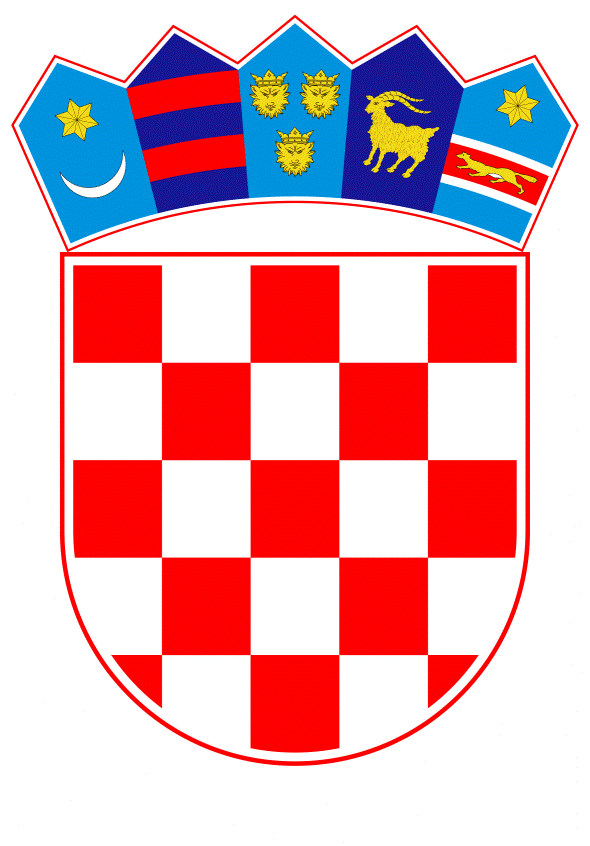 VLADA REPUBLIKE HRVATSKEZagreb, 23. veljače 2023._________________________________________________________________________________________________________________________________________________________________________________________________________________________________         PRIJEDLOGNa temelju članka 24. stavaka 1. i 3. Zakona o Vladi Republike Hrvatske („Narodne novine“, br. 150/11., 119/14., 93/16., 116/18. i 80/22.), a u vezi s točkom 7. Strategije digitalne Hrvatske za razdoblje do 2032. godine („Narodne novine“, broj 2/23.), Vlada Republike Hrvatske je na sjednici održanoj ______ 2023. donijelaO D L U K Uo osnivanju Nacionalnog vijeća za digitalnu transformacijuI.U svrhu praćenja provedbe smjernica digitalne transformacije Republike Hrvatske sukladno Strategiji digitalne Hrvatske za razdoblje do 2032. godine kao strateško upravljačko tijelo osniva se Nacionalno vijeće za digitalnu transformaciju (u daljnjem tekstu: Vijeće).II.Članovi Vijeća su:predsjednik Vlade Republike Hrvatskepotpredsjednik Vlade Republike Hrvatske i ministar hrvatskih braniteljapotpredsjednik Vlade Republike Hrvatske i ministar unutarnjih poslovapotpredsjednik Vlade Republike Hrvatske i ministar mora, prometa i infrastrukturepotpredsjednik Vlade Republike Hrvatske i ministar prostornoga uređenja, graditeljstva i državne imovinepotpredsjednica Vlade Republike Hrvatskeministar vanjskih i europskih poslovaministar gospodarstva i održivog razvojaministar obraneministar pravosuđa i upraveministrica turizma i sporta ministar regionalnoga razvoja i fondova Europske unijeministrica poljoprivredeministar znanosti i obrazovanjaministar financijaministar rada, mirovinskoga sustava, obitelji i socijalne politikeministrica kulture i medijaministar zdravstva državni tajnik Središnjeg državnog ureda za razvoj digitalnog društvapredstojnik Ureda predsjednika Vlade Republike Hrvatskeravnatelj Zavoda za sigurnost informacijskih sustava (ZSIS)ravnatelj Sigurnosno obavještajne agencije (SOA)ravnatelj Hrvatske akademske i istraživačke mreže (CARNet)predsjednik Uprave Agencije za podršku informacijskim sustavima i informacijskim tehnologijama (APIS IT d.o.o.)glavni direktor Agencije za komercijalnu djelatnost d.o.o. (AKD d.o.o.)predsjednik Uprave Financijske agencije (FINA)predsjednik Uprave Odašiljači i veze d.o.o. (OiV)predsjednik Vijeća Hrvatske regulatorne agencije za mrežne djelatnosti (HAKOM)dva predstavnika HUP - Udruge informatičke i komunikacijske djelatnosti (HUP-ICT) dva predstavnika Udruženja za informacijske tehnologije Hrvatske gospodarske komore (IT HGK)dva predstavnika Udruge hrvatskih nezavisnih izvoznika softvera (CISEx)predstavnik Hrvatske obrtničke komore (HOK)dva predstavnika Hrvatske udruge za umjetnu inteligenciju (CroAI)predstavnik Udruge gradovapredstavnik Hrvatske zajednice županijapredstavnik Hrvatske zajednice općinapredstavnik Sveučilišta u Zagrebupredstavnik Sveučilišta u Rijecipredstavnik Sveučilišta u Osijekupredstavnik Sveučilišta u Splitupredstavnik Sveučilišta Sjever.Vijećem predsjedava predsjednik Vlade Republike Hrvatske, a u slučaju njegove odsutnosti zamjenjuje ga potpredsjednik Vlade Republike Hrvatske kojeg on ovlasti.Čelnici tijela iz stavka 1. ove točke imenuju zamjenika člana Vijeća, za slučaj spriječenosti sudjelovanja člana u radu Vijeća.Ovlašteni za zastupanje pravnih osoba iz stavka 1. ove točke imenuju člana Vijeća i zamjenika člana Vijeća, za slučaj spriječenosti sudjelovanja člana u radu Vijeća.Zamjenici članova Vijeća tijela iz stavka 1. podtočaka 2. do 18. ove točke, imenuju se iz reda državnih dužnosnika.III.Vijeće se sastaje po potrebi, a najmanje jednom u tri mjeseca.Sjednice Vijeća saziva predsjednik Vijeća.Na sjednicu Vijeća pozivaju se svi članovi Vijeća. Po potrebi, na poziv predsjednika Vijeća, sjednicama Vijeća mogu prisustvovati i predstavnici drugih nadležnih tijela i institucija, te stručnjaci iz relevantnih područja, bez prava glasa. Vijeće odlučuje većinom glasova prisutnih. U slučaju jednakog broja glasova, odlučuje glas predsjednika Vijeća.Predsjednik i članovi Vijeća te njihovi zamjenici za sudjelovanje u radu Vijeća nemaju pravo na nagradu niti naknadu troškova.IV.Vijeće obavlja sljedeće zadaće:prati provođenje strateških ciljeva Strategije digitalna Hrvatska za razdoblje do 2032. godinepredlaže mjere i aktivnosti za postizanje strateških ciljeva digitalne transformacijeprati učinak provedbe mjera digitalne transformacije na sveukupni razvoj društvaprati mjere i aktivnosti digitalnih politika na razini Europske unije i trećih zemaljadaje preporuke za usklađenje digitalnih politika i resornih prioriteta iz područja digitalizacije potiče međuresornu suradnju i suradnju s jedinicama lokalne i područne (regionalne) samouprave u provedbi mjera i aktivnostipotiče stručna istraživanja u području digitalne transformacijedaje preporuke zakonskih rješenja za provedbu digitalne transformacijeostale zadaće koje se odnose na unaprjeđenje digitalne transformacije.	Posebne zadaće koje se odnose na državnu informacijsku infrastrukturu (DII):daje preporuke za određivanje kriterija za pohranu podataka u podatkovne centre daje suglasnost za Godišnji plan rada, razvoja i integracije dijeljenih usluga, te prihvaća cjenik usluga i Katalog usluga Centra dijeljenih usluga odobrava tehničke standarde i način povezivanja na komponente središnjeg sustava interoperabilnostidaje mišljenje za odobravanje projekata državne informacijske infrastrukture.V.Stručne, administrativne i organizacijske poslove za Vijeće obavlja Središnji državni ured za razvoj digitalnog društva.Za operativnu provedbu zadaća iz točke IV. ove Odluke Vijeće može osnivati radne skupine.Vijeće između svojih članova može imenovati koordinatore radnih skupina iz stavka 2. ove točke te im dati odgovarajuće smjernice za rad.Na poziv predsjednika Vijeća sjednicama Vijeća mogu prisustvovati članovi radnih skupina iz stavka 2. ove točke, bez prava glasa ako nisu članovi Vijeća.VI.Zadužuje se Središnji državni ured za razvoj digitalnog društva da o ovoj Odluci obavijesti članove Vijeća i tijela iz točke II. stavka 1. ove Odluke.Zadužuju se članovi Vijeća iz točke II. stavka 1. podtočaka 2. do 27. ove Odluke da u roku od osam dana od dana primitka obavijesti iz stavka 1. ove točke imenuju zamjenike članova Vijeća i o tome obavijeste Ured predsjednika Vlade Republike Hrvatske i Središnji državni ured za razvoj digitalnog društva. Zadužuju se tijela iz točke II. stavka 1. podtočaka 28. do 40. ove Odluke da u roku od osam dana od dana primitka obavijesti iz stavka 1. ove točke imenuju članove Vijeća i zamjenike članova Vijeća i o tome obavijeste Ured predsjednika Vlade Republike Hrvatske i Središnji državni ured za razvoj digitalnog društva.VII.Vijeće koje se osniva ovom Odlukom preuzima ovlasti i obveze Vijeća za državnu informacijsku infrastrukturu. VIII.Danom stupanja na snagu ove Odluke prestaje važiti Odluka o osnivanju Vijeća za državnu informacijsku infrastrukturu („Narodne novine“, broj 5/18.) i Odluka o osnivanju Nacionalnog vijeća za digitalnu ekonomiju („Narodne novine“, br. 62/15. i 78/17.).IX.Ova Odluka stupa na snagu danom donošenja, a objavit će se u „Narodnim novinama“. KLASA:		URBROJ:	Zagreb, ________ 2023.PREDSJEDNIK   mr. sc. Andrej PlenkovićOBRAZLOŽENJE U svrhu praćenja provedbe smjernica digitalne transformacije Republike Hrvatske sukladno Strategiji digitalne Hrvatske za razdoblje do 2032. predlažemo donošenje ove Odluke kojom se kao strateško upravljačko tijelo osniva Nacionalno vijeće za digitalnu transformaciju.   Za digitalnu transformaciju Hrvatske, kao jednog od prioritetnih područja javnih politika, ključni element svih resora i upravnih područja je snažna koordinacija, jasan plan i jasna vizija te sveobuhvatan i strukturiran pristup kako bi se osigurala provedba ciljeva odnosno kako bi Hrvatska u narednom periodu postala zemlja razvijenog digitalnog gospodarstva, digitalne javne uprave u kojoj će ljudi sa razvijenim digitalnim kompetencijama raditi putem širokopojasnih elektroničkih komunikacijskih mreža. Uz samu Strategiju digitalne Hrvatske za razdoblje do 2032. digitalna transformacija predstavlja jedan od ukupno četiri razvojna smjera u  Nacionalnoj razvojnoj strategiji Republike Hrvatske do 2030. godine, krovnog nacionalnog strateškog dokumenta. Iz tog razloga digitalna transformacija je stavljena u fokus Vlade Republike Hrvatske.  Pod pojmom „Digitalna transformacija“ u ovoj Odluci podrazumijevaju se procesi koji se u Hrvatskoj događaju na području digitalnog razvoja gospodarstva, javne uprave, razvoja širokopojasnog interneta u Hrvatskoj, razvoja digitalnih vještina, te digitalnog društva u skladu s ciljevima razvoja Hrvatske kao članice EU. Zadaća Vijeća je praćenje provođenja zadanih strateških ciljeva te učinak  provedbe mjera digitalne transformacije na sveukupni razvoj društva, praćenje mjere i aktivnosti digitalnih politika na razini Europske unije. Vijeće također, predlaže mjere i aktivnosti za postizanje strateških ciljeva digitalne transformacije, daje preporuke za usklađenje digitalnih politika i resornih prioriteta iz područja digitalizacije te potiče međuresornu suradnju i suradnju s jedinicama lokalne i područne (regionalne) samouprave u provedbi mjera i aktivnosti, ali i daje preporuke zakonskih rješenja za provedbu digitalne transformacije.Ovom Odlukom prestaju s radom Vijeće za državnu informacijsku infrastrukturu i Nacionalno vijeće za digitalnu ekonomiju.Predlagatelj:Središnji državni ured za razvoj digitalnog društvaPredmet:Prijedlog odluke o osnivanju Nacionalnog vijeća za digitalnu transformaciju 